Список банков и их сотрудников, уполномоченных оказывать консультации о процедуре и условиях открытия в банках специальных счетов для формирования фондов капитального ремонта МКД.Подготовлены Общественно-консультативным советом по вопросам координации и взаимодействия Правительства Москвы с кредитными организациями.Размещены на официальном сайте Общественно-консультативного совета по вопросам координации и взаимодействия Правительства Москвы с кредитными организациями (www.ubanks.su) в разделе «Капитальный ремонт многоквартирных домов в Москве» и на официальном сайте Департамента капитального ремонта города Москвы (www.dkr.mos.ru) в разделе «Региональная программа капитального ремонта/Специальный счет».МОСКВА *2015Официальный сайт Общественно-консультативного совета по вопросам координации и взаимодействия Правительства Москвы с кредитными организациями - http://ubanks.su/.	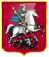 ВВЕДЕНИЕФедеральным законом от 25.12.2012 № 271-ФЗ внесены изменения в Жилищный кодекс Российской Федерации (№ 188-ФЗ от 29.12.2004г.) (далее - ЖК РФ), в соответствии с которыми у собственников помещений в многоквартирных домах появляется обязанность по формированию фондов капитального ремонта общего имущества в многоквартирных домах (далее по тексту - МКД).29 декабря 2014 года Постановлением Правительства Москвы № 832-ПП утверждена Региональная программа капитального ремонта общего имущества в многоквартирных домах на территории города Москвы на 2015-2044 годы.В соответствии с постановлением Правительства Москвы от 29.12.2014г. № 833-ПП решение об определении способа формирования фонда капитального ремонта должно быть принято и реализовано собственниками помещений в многоквартирном доме в течение 5 месяцев после официального опубликования Региональной программы капитального ремонта, в которую включен многоквартирный дом, в отношении которого решается вопрос о выборе способа формирования его фонда капитального ремонта.В случае, если собственники помещений в многоквартирном доме самостоятельно не организовали проведение общего собрания и не приняли решение о способе формирования фонда капитального ремонта, не позднее чем за месяц до окончания вышеуказанного срока орган местного самоуправления созывает общее собрание собственников помещений в МКД для решения вопроса о выборе способа формирования фонда капитального ремонта (ч. 6 ст. 170 ЖК РФ).В соответствии со ст.170 ЖК РФ собственники помещений в МКД вправе в качестве способа формирования фонда капитального ремонта МКД выбрать перечисление взносов на капитальный ремонт на специальный счет в банке (далее по тексту - Спецсчет).Решение вопросов о выборе способа формирования фонда капитального ремонта - перечисление взносов на капитальный ремонт на Спец счёт, о выборе кредитной организации для открытия Спецсчета принимается на общем собрании собствеников помещений в МКД.ЭТАПЫ ОТКРЫТИЯ СПЕЦСЧЕТА
ДЛЯ ФОРМИРОВАНИЯ ФОНДА КАПИТАЛЬНОГО РЕМОНТАШаг 1. Подготовительный этап (проходит перед проведением общего собрания собственников помещений в МКД).Для подготовки проведения общего собрания собственников помещений в МКД необходимо узнать следующую информацию:включен ли многоквартирный дом в региональную программу капитального ремонта;планируемые сроки проведения капитального ремонта многоквартирного дома (из региональной программы капитального ремонта);перечень работ/услуг, предусмотренных региональной программой;перечень кредитных организаций, уполномоченных открывать Спецсчета1.■1. Сегодня банками ведется работа по созданию данной услуги, которая при необходимости может быть востребована собственниками помещений в МКД,Шаг 2. Выбор банка для открытия Спецсчета (проходит перед проведением общего собрания собственников помещений в МКД).Спецсчет может быть открыт в российских банках, величина собственных средств (капитала) которых составляет не менее чем 20 миллиардов рублей (ч. 2 ст. 176 ЖК РФ).Если владельцем специального счета определен региональный оператор, выбранная собственниками помещений в многоквартирном доме кредитная организация должна осуществлять деятельность по открытию и ведению специальных счетов на территории соответствующего субъекта Российской Федерации. В случае, если собственниками помещений в МКД не выбран банк, в котором Региональным оператором будет открыт Спецсчет, или этот банк не соответствует вышеуказанному требованию, вопрос о выборе кредитной организации, в которой будет открыт специальный счет, считается переданным на усмотрение Регионального оператора (п. 5 ч. 4 ст. 170 ЖК РФ).Перечень банков соответствующих требованиям ч. 2 ст. 176 ЖК РФ размещен на официальном сайте Банка России по адресу: http://www.cbr.ru/credit/listfz.asp. Описание условий открытия и ведения Спецсчетов отдельными банками размещены на сайте ubanks.su в разделе «Списки банков и их сотрудников».Учитывая то, что не во всех банках в указанном выше перечне разработан и введен в работу продукт «специальный счет для формирования фонда капитального ремонта» рекомендуется обращаться к списку банков и их сотрудников, размещенному по адресу http://ubanks.su/spiski2.При выборе банка для открытия Спецсчета рекомендуется обратить внимание на следующие условия открытия и обслуживания счета:Какова плата за услуги по открытию и обслуживанию Спецсчета (рекомендуется выбирать банки, предлагающие минимальные ставки по оплате данных услуг).Начисление банком процентов на остаток по Спецсчету (начисление процентов на остаток позволит собственникам жилья в МКД нивелировать влияние инфляции).Взимание банком комиссии с собственников помещений в МКД при перечислении ими в отделениях банка взносов на Спецсчет.Учет банком денежных средств собственников жилья МКД на Спецсчете: по многоквартирному дому в целом или в разрезе отдельных квартир._Предложения банка по специальным программам кредитования собственников помещений в МКД. 1Предложения банка о предоставлении информации о сумме зачисленных платежей, остатке средств и расходных операциях, проводимых по Спецсчету (п. 7 ст. 177 ЖК РФ), в т.ч. в разрезе собствеников помещений в МКД.Условия закрытия Спецсчета (в.т. размер затрат) и перевод денежных средств на Спецсчет в другом банке.Шаг 3. Проведение общего собрания собственников помещений в МКД.Подготовка и проведение общего собрания собственников МКД проводится в общем порядке с учетом положений ст. 44-48 ЖК РФ.На общем собрании собственников помещений в МКД (далее - ОСС МКД) по выбору Спецсчета как способа формирования фонда капитального ремонта должны быть приняты решения:- о формировании фонда капитального ремонта МКД на специальном счете в конкретном банке. Решение считается принятым, если за него проголосует неменее 2/3 от общего числа голосов собственников помещений в МКД (п. 1 ст. 46, пн. l.l.n. 2ст. 44, ЖКРФ).об определении банка, отвечающего установленным требованиям Жилищного кодекса РФ, в котором будет открыт Спецсчет;о размере ежемесячного взноса на капитальный ремонт МКД, который должен быть не менее 15 рублей на квадратный метр общей площади жилого (нежилого) помещения в МКД (Постановление Правительства Москвы от 29.12.2014г. № 833-ПП);о сроках проведения капитального ремонта общего имущества в МКД, которые не могут быть позднее планируемых сроков, установленных региональной программой капитального ремонта (Постановление Правительства Москвы от 29.12.2014г. № 832-ПП);о перечне услуг/работ по капитальному ремонту общего имущества в МКД в составе не менее чем состав перечня таких услуг/работ, предусмотренный региональной программой капитального ремонта (Постановление Правительства Москвы от 29.12.2014г. № 832-ПП).о владельце Спецсчета.Владельцем Спецсчета может выступать ТСЖ, ЖК, ЖСК, УК, осуществляющие управление МКД, или региональный оператор.. На Спецсчет будут зачисляться взносы собственников помещений в МКД для формирования фонда капиального ремонта. При этом распоряжаться данными средствами на цели капитального ремонта владелец Спецсчета имеет право на основании решения принятого на общем собрании собственников помещения в МКД.Важно отметить, что собственником средств на Спецсчете остаются собственники помещений в МКД. Владелец Спецсчета осуществляет только управление Спецсчетом по поручению собственников.Решения по указанным выше пунктам должны быть приняты не менее чем 2/3 голосов от общего числа голосов всех собственников помещений в многоквартирном доме и утверждены протоколом ОСС помещений в МКД. Решения ОСС помещений в МКД оформляются протоколом в порядке, установленном ОСС помещений в данном доме (ч. 1 ст. 46 ЖК РФ).После проведения ОСС помещений в МКД необходимо, в соответствии с общими требованиями проведения общего собрания, ознакомить всех собственников помещений в МКД с результатами принятых решений (ч. 3 ст. 46 ЖК РФ).Спецсчет открывается владельцем Спецсчета при предъявлении утвержденного протоколом соответствующего решения ОСС помещений в МКД и других документов, предусмотренных правилами об открытии счета конкретного банка (ч. 1 ст. 176 ЖК РФ).Шаг 4. Уведомление об открытии Спецсчета в банкеВладелец специального счета в течение пяти рабочих дней с момента открытия специального счета обязан представить в орган государственного жилищного надзора уведомление о выбранном собственниками помещений в соответствующем многоквартирном доме способе формирования фонда капитального ремонта с приложением копии протокола общего собрания собственников помещений в этом многоквартирном доме о принятии решений, предусмотренных частями 3 и 4 ст. 170 ЖК РФ, справки банка об открытии специального счета.Информация подготовлена Общественно-консультативным советом по вопросам координации и взаимодействия Правительства Москвы с кредитными организациями и размещена на официальном сайте Совета (http://ubanks. su/) в разделе «Капитальный ремонт многоквартирных домов в Москве» и на официальном сайте Департамента капитального ремонта города Москвы (http://dkr.mos.ru/) в разделе «Региональная программа капитального ремонта/Специальный счет».1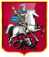 Информация подготовлена Общественно-консультативным советом по вопросам координации и взаимодействия Правительства Москвы с кредитными организациями и размещена на официальном сайте Совета (http://ubanks. su/) в разделе «Капитальный ремонт многоквартирных домов в Москве» и на официальном сайте Департамента капитального ремонта города Москвы (http://dkr.mos.ru/) в разделе «Региональная программа капитального ремонта/Специальный счет».2Информация подготовлена Общественно-консультативным советом по вопросам координации и взаимодействия Правительства Москвы с кредитными организациями и размещена на официальном сайте Совета (http://ubanks. su/) в разделе «Капитальный ремонт многоквартирных домов в Москве» и на официальном сайте Департамента капитального ремонта города Москвы (http://dkr.mos.ru/) в разделе «Региональная программа капитального ремонта/Специальный счет».3Информация подготовлена Общественно-консультативным советом по вопросам координации и взаимодействия Правительства Москвы с кредитными организациями и размещена на официальном сайте Совета (http://ubanks. su/) в разделе «Капитальный ремонт многоквартирных домов в Москве» и на официальном сайте Департамента капитального ремонта города Москвы (http://dkr.mos.ru/) в разделе «Региональная программа капитального ремонта/Специальный счет».4Информация подготовлена Общественно-консультативным советом по вопросам координации и взаимодействия Правительства Москвы с кредитными организациями и размещена на официальном сайте Совета (http://ubanks. su/) в разделе «Капитальный ремонт многоквартирных домов в Москве» и на официальном сайте Департамента капитального ремонта города Москвы (http://dkr.mos.ru/) в разделе «Региональная программа капитального ремонта/Специальный счет».5Информация подготовлена Общественно-консультативным советом по вопросам координации и взаимодействия Правительства Москвы с кредитными организациями и размещена на официальном сайте Совета (http://ubanks. su/) в разделе «Капитальный ремонт многоквартирных домов в Москве» и на официальном сайте Департамента капитального ремонта города Москвы (http://dkr.mos.ru/) в разделе «Региональная программа капитального ремонта/Специальный счет».6Информация подготовлена Общественно-консультативным советом по вопросам координации и взаимодействия Правительства Москвы с кредитными организациями и размещена на официальном сайте Совета (http://ubanks. su/) в разделе «Капитальный ремонт многоквартирных домов в Москве» и на официальном сайте Департамента капитального ремонта города Москвы (http://dkr.mos.ru/) в разделе «Региональная программа капитального ремонта/Специальный счет».7Информация подготовлена Общественно-консультативным советом по вопросам координации и взаимодействия Правительства Москвы с кредитными организациями и размещена на официальном сайте Совета (http://ubanks. su/) в разделе «Капитальный ремонт многоквартирных домов в Москве» и на официальном сайте Департамента капитального ремонта города Москвы (http://dkr.mos.ru/) в разделе «Региональная программа капитального ремонта/Специальный счет».8Информация подготовлена Общественно-консультативным советом по вопросам координации и взаимодействия Правительства Москвы с кредитными организациями и размещена на официальном сайте Совета (http://ubanks. su/) в разделе «Капитальный ремонт многоквартирных домов в Москве» и на официальном сайте Департамента капитального ремонта города Москвы (http://dkr.mos.ru/) в разделе «Региональная программа капитального ремонта/Специальный счет».9Информация подготовлена Общественно-консультативным советом по вопросам координации и взаимодействия Правительства Москвы с кредитными организациями и размещена на официальном сайте Совета (http://ubanks. su/) в разделе «Капитальный ремонт многоквартирных домов в Москве» и на официальном сайте Департамента капитального ремонта города Москвы (http://dkr.mos.ru/) в разделе «Региональная программа капитального ремонта/Специальный счет».10Информация подготовлена Общественно-консультативным советом по вопросам координации и взаимодействия Правительства Москвы с кредитными организациями и размещена на официальном сайте Совета (http://ubanks. su/) в разделе «Капитальный ремонт многоквартирных домов в Москве» и на официальном сайте Департамента капитального ремонта города Москвы (http://dkr.mos.ru/) в разделе «Региональная программа капитального ремонта/Специальный счет».11Информация подготовлена Общественно-консультативным советом по вопросам координации и взаимодействия Правительства Москвы с кредитными организациями и размещена на официальном сайте Совета (http://ubanks. su/) в разделе «Капитальный ремонт многоквартирных домов в Москве» и на официальном сайте Департамента капитального ремонта города Москвы (http://dkr.mos.ru/) в разделе «Региональная программа капитального ремонта/Специальный счет».12Данные по состоянию на 30.03.2015г.ИНФОРМАЦИЯ О ЦЕНОВЫХ УСЛОВИЯХ ОТКРЫТИЯ И ОБСЛУЖИВАНИЯ
СПЕЦИАЛЬНЫХ СЧЕТОВ В БАНКАХ ДЛЯ ФОРМИРОВАНИЯ ФОНДА КАПИТАЛЬНОГО РЕМОНТА МКДИнформация подготовлена Общественно-консультативным советом по вопросам координации и взаимодействия Правительства Москвы с кредитными организациями и размещена на официальном сайте Совета (http://ubanks. su/) в разделе «Капитальный ремонт многоквартирных домов в Москве» и на официальном сайте Департамента капитального ремонта города Москвы (http://dkr. mos. ги/) в разделе «Региональная программа капитального ремонта/Специальный счет».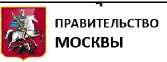 Информация подготовлена Общественно-консультативным советом по вопросам координации и взаимодействия Правительства Москвы с кредитными организациями и размещена на официальном сайте Совета (http://ubanks. su/) в разделе «Капитальный ремонт многоквартирных домов в Москве» и на официальном сайте Департамента капитального ремонта города Москвы (http://dkr. mos, ги/) в разделе «Региональная программа капитального ремонта/Специальный счет».Информация подготовлена Общественно-консультативным советом по вопросам координации и взаимодействия Правительства Москвы с кредитными организациями и размещена на официальном сайте Совета (http://ubanks. su/) в разделе «Капитальный ремонт многоквартирных домов в Москве» и на официальном сайте Департамента капитального ремонта города Москвы (http://dkr. mos, ги/) в разделе «Региональная программа капитального ремонта/Специальный счет».Информация подготовлена Общественно-консультативным советом по вопросам координации и взаимодействия Правительства Москвы с кредитными организациями и размещена на официальном сайте Совета (http://ubanks. su/) в разделе «Капитальный ремонт многоквартирных домов в Москве» и на официальном сайте Департамента капитального ремонта города Москвы (http://dkr. mos, ги/) в разделе «Региональная программа капитального ремонта/Специальный счет».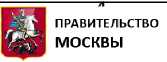 Информация подготовлена Общественно-консультативным советом по вопросам координации и взаимодействия Правительства Москвы с кредитными организациями и размещена на официальном сайте Совета (http://ubanks. su/) в разделе «Капитальный ремонт многоквартирных домов в Москве» и на официальном сайте Департамента капитального ремонта города Москвы (http://dkr. mos, ги/) в разделе «Региональная программа капитального ремонта/Специальный счет».Информация подготовлена Общественно-консультативным советом по вопросам координации и взаимодействия Правительства Москвы с кредитными организациями и размещена на официальном сайте Совета (http://ubanks. su/) в разделе «Капитальный ремонт многоквартирных домов в Москве» и на официальном сайте Департамента капитального ремонта города Москвы (http://dkr. mos, ги/) в разделе «Региональная программа капитального ремонта/Специальный счет».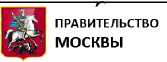 Информация подготовлена Общественно-консультативным советом по вопросам координации и взаимодействия Правительства Москвы с кредитными организациями и размещена на официальном сайте Совета (http://ubanks. su/) в разделе «Капитальный ремонт многоквартирных домов в Москве» и на официальном сайте Департамента капитального ремонта города Москвы (http://dkr. mos, ги/) в разделе «Региональная программа капитального ремонта/Специальный счет».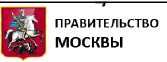 Информация подготовлена Общественно-консультативным советом по вопросам координации и взаимодействия Правительства Москвы с кредитными организациями и размещена на официальном сайте Совета (http://ubanks. su/) в разделе «Капитальный ремонт многоквартирных домов в Москве» и на официальном сайте Департамента капитального ремонта города Москвы (http://dkr. mos, ги/) в разделе «Региональная программа капитального ремонта/Специальный счет».Ш ПРАВИТЕЛЬСТВО МОСКВЫНаименованиебанкаСотрудники банка, уполномоченные оказывать консультации о процедуре и условиях открытия в банке специальных счетов для формирования фондов капитального ремонта МКДСсылка на страницу сайта Банка, где размещено описание услуги по открытию спецсчетовАльфа-Банк1. Чернов Сергей Юрьевич Вице-ПрезидентТел.: (495) 974-25-15, доб. 011 8197Моб. (962) 361-86-23E-mail: SYChernov(a)alfabank.ruhttp://alfabank.ru/sme/remontБанк«Возрождение»Колоколова Юлия КонстантиновнаГлавный специалист отдела продуктов Управления методологии и корпоративных продуктовДепартамента корпоративного бизнесаЦентральный филиалТел.:(495) 725-61-27, доб. 57-89E-mail: Yu.Kolokolova(a)voz.ruГрязнова Ольга Васильевна Старший менеджер УКБ Дополнительный офис 1Тел.: (495) 228-39-07, доб. 45-42 E-mail: O.Gruaznova(©center.voz.ruКорягина Виктория Борисовна Заместитель начальника ОКБ Ульяновский филиалТел.: (495) 325-09-28, доб. 118 E-mail: V.КоrvaainaOuIvan.voz.ruКуржонков Роман Алексеевич Ведущий специалист УКБ Ильинский филиалhttp://www.vbank.ru/novorossiisk/coroorate/bankina/securina/countina/НаименованиебанкаСотрудники банка, уполномоченные оказывать консультации о процедуре и условиях открытия в банке специальных счетов для формирования фондов капитального ремонта МКДСсылка на страницу сайта Банка, где размещено описание услуги по открытию спецсчетовТел.: (495) 726-61-38, доб. 6113-114 E-mail: R.Kurzhonkov(®ilvin.voz.ruБанк ВТБАбрамов Илья АльбертовичНачальник отдела по работе с клиентами ДО «Полянка»Тел.: (495) 739-77-39, доб. 4-00-37 E-mail: AbramovlA(®msk.vtb.ruИжгулин Андрей ВикторовичНачальник отдела по работе с клиентами ДО «Алексеевский»Тел.: (495) 739-77-39, доб. 3-84-25 E-mail: iav(®msk.vtb.ruМулянов Виктор НиколаевичНачальник отдела по работе с клиентами ДО «Центр Финансовых Услуг» Тел.: (495) 739-77-39, доб. 4-10-68 E-mail: MulvanovOmsk.vtb.ruБулах Елена АнатольевнаНачальник отдела по работе с клиентами ДО «Земляной Вал»Тел.: (495) 739-77-39, доб. 3-82-13 E-mail: NZC28(a)msk.vtb.ruКозлова Татьяна АлександровнаНачальник отдела по работе с клиентами ДО «Земляной Вал»(495) 739-77-39, доб. 3-82-13 E-mail: TAChuvakovafaimsk.vtb.ruhttp://www.vtb. ru/bu si ness/trans actional/flow/settlement/account/НаименованиебанкаСотрудники банка, уполномоченные оказывать консультации о процедуре и условиях открытия в банке специальных счетов для формирования фондов капитального ремонта МКДСсылка на страницу сайта Банка, где размещено описание услуги по открытию спецсчетовБанк МосквыЦентральный административный округ:Колесникова Наталья СтаниславовнаНачальник отдела по обслуживанию юр.лиц, отделение «Никитское»Тел.: (495) 925-80-00 доб. 21-114 E-mail: Kolesnikova NS(®MMBANK.RUКарпович Юлия ВикторовнаНачальник отдела по обслуживанию юр. лиц, отделение «Новоарбатское»Тел.: (495) 925-80-00, доб. 22-923 E-mail: Kamovich YV(5)MMBANK.RUТупикова Ольга АлександровнаНачальник отдела по обслуживанию юр. лиц, отделение «Садовое-Триумфальное» Тел.: (495) 925-80-00, доб. 22-004 E-mail: Tupikova OA(5)MMBANK.RUБайгулова Ольга АлександровнаНачальник сектора по обслуживанию юр. лиц, отделение «Арбат,51»Тел.: (495) 925-80-00, доб. 23-755 E-mail: Bavaulova OA(®MMBANK.RUВосточный административный округ:1. Стырова Мария ОлеговнаНачальник отдела по обслуживанию юр. лиц, отделение «Красные ворота»Тел.: (495) 925-80-00, доб. 23-220 E-mail: Kudimova MO(a)MMBANK.RUhttp://www.bm.ru/ru/korporativnomu-i-municipalnomu-biznesu/kapitalnvv-remont-mkd/tszh-zhsk-zhk-uk/snecschet/НаименованиебанкаСотрудники банка, уполномоченные оказывать консультации о процедуре и условиях открытия в банке специальных счетов для формирования фондов капитального ремонта МКДСсылка на страницу сайта Банка, где размещено описание услуги по открытию спецсчетов2. Шатилова Анастасия НиколаевнаГлавный специалист отдела по обслуживанию юр. лиц, отделение «Красные ворота» Тел.: (495) 925-80-00, доб. 23-219 •Dvinskih AN® MMBANK.RUЮго-Восточный административный округ:Вотинцева Татьяна ВладимировнаНачальник отдела по обслуживанию юр. лиц, отделение «Рязанский проспект»Тел.: (495) 925-80-00, доб. 23-125 E-mail: Votintseva TV®MMBANK.RUАрсланова Ольга ФаритовнаГлавный специалист отдела по обслуживанию юр. лиц, отделение «Рязанский проспект»Тел.: (495) 925-80-00, доб. 23-108 E-mail: Arslanova OF®MMBANK.RUВзоров Александр ЮрьевичГлавный специалист отдела по обслуживанию юр. лиц, отделение «Рязанский проспект»Тел.: (495) 925-80-00, доб. 23-116 E-mail: Vzorov AYufa)MMBANK.RUСевеоный административный округ:1. Маннова Наталья ВикторовнаНачальник отдела по обслуживанию юр. лиц, отделение «Ленинградское»НаименованиебанкаСотрудники банка, уполномоченные оказывать консультации о процедуре и условиях открытия в банке специальных счетов для формирования фондов капитального ремонта МКДСсылка на страницу сайта Банка, где размещено описание услуги по открытию спецсчетовТел.: (495) 925-80-00, доб. 24-327 E-mail: Mannova NV(q)MMBANK.RUГоршкова Ирина НиколаевнаГлавный специалист отдела по обслуживанию юр. лиц, отделение «Ленинградское» Тел.: (495) 925-80-00, доб. 24-304 E-mail: Gorshkova INfa>MMBANK.RUСадриева Рамиля КамильевнаГлавный специалист отдела по обслуживанию юр. лиц, отделение «Ленинградское» Тел.: (495) 925-80-00, доб. 24-348 E-mail: Sadrieva RKfSMMBANK.RUЮжный административный округ.Юго-Западный административный округ:Пономарева Татьяна СергеевнаНачальник отдела по обслуживанию юр. лиц, отделение «Даниловское»Тел.: (495) 925-80-00, доб. 22-144 E-mail: Ponomareva TSOMMBANK.RUЮхимчук Алексей Николаевич Начальник отделения «Гагаринское»Тел.: (495) 925-80-00, доб. 20-957 E-mail: Yuhimchuk ANOMMBANK.RUЛарина Елена ИвановнаНачальник отделения «Ленинский пр.,45»Тел.: (495) 925-80-00, доб. 20-303 E-mail: Larina EI®)MMBANK.RUНаименованиебанкаСотрудники банка, уполномоченные оказывать консультации о процедуре и условиях открытия в банке специальных счетов для формирования фондов капитального ремонта МКДСсылка на страницу сайта Банка, где размещено описание услуги по открытию спецсчетовБалашова Татьяна Геннадьевна Начальник отделения «Варшавское»Тел.: (495) 925-80-00, доб. 20-103 E-mail: Balashova TGf®MMBANK.RUПоляк Вячеслав Яковлевич,Начальник отделения «Теплый стан»Тел.: (495) 925-80-00, 22-530 E-mail: Polvak VYlSJMMBANK.RUЯкушкина Татьяна МихайловнаНачальник сектора по обслуживанию юридических лиц, отделение «На Домодедовской» Тел.: (495) 925-80-00, доб.23-272 ■E-mail: Yakushkina TM(S)MMBANK.RUСеверо-Восточный административный округ:Савина Татьяна ВикторовнаНачальник отдела по обслуживанию юр. лиц, отделение «Тихвинское»Тел.: (495) 925-80-00, доб. 22-718 E-mail: Savina TV@MMBANK.RUЛи Ирина ВячеславовнаГлавный специалист отдела по обслуживанию юр. лиц, отделение «Тихвинское»Тел.: (495) 925-80-00, доб. 22-713 E-mail: Li(S)MMBANK.RUОрешкина Мария МихайловнаВедущий специалист отдела по обслуживанию юр. лиц, отделение «Тихвинское»НаименованиебанкаСотрудники банка, уполномоченные оказывать консультации о процедуре и условиях открытия в банке специальных счетов для формирования фондов капитального ремонта МКДСсылка на страницу сайта Банка, где размещено описание услуги по открытию спецсчетовТел.: (495) 925-80-00, доб. 22-704 E-mail: Oreshkina MM(5)MMBANK.RU4. Бочтарева Ольга СергеевнаВедущий специалист отдела по обслуживанию юр. лиц, отделение «Тихвинское» Тел.: (495) 925-80-00, доб. 22-726 E-mail: Bochtareva OS(5)MMBANK.RUЗападный административный OKDvrМещерякова Елена Владимировна Начальник отделения «Западное»Тел.: (495) 925-80-00, доб. 20-341 E-mail: Meschervakova EV(a)MMBANK.RUКожевникова Анна НиколаевнаНачальник сектора по обслуживанию юр. лиц, отделение «Западное»Тел.: (495) 925-80-00, доб. 20-346 E-mail: Kozhevnikova ANfa)MMBANK.RUЦгоева Светлана ВасильевнаНачальник отдел по обслуживанию юр. лиц, отделение «Хамовническое»Тел.: (495) 925-80-00, доб. 34-086 E-mail: Tsaoeva SVfa)MMBANK.RUСевеоо-Западный административный OKDvr:1. Вахрамеева Галина АлександровнаНачальник отделения «Северо-Западное»НаименованиебанкаСотрудники банка, уполномоченные оказывать консультации о процедуре и условиях открытия в банке специальных счетов для формирования фондов капитального ремонта МКДСсылка на страницу сайта Банка, где размещено описание услуги по открытию спецсчетовТел.: (495) 925-80-00, доб. 24-433 E-mail: Vahrameeva(a>MMBANK.RU2. Лавренюк Ольга АнатольевнаНачальник сектора по обслуживанию юридических лиц, отделение «Северо-Западное»Тел.: (495) 925-80-00, доб. 24-434, 491-5850 E-mail: Vasina OA(a)MMBANK.RUЗеленогаадский администоативный округ:1. Проненко Екатерина ВладимировнаНачальник отдел по обслуживанию юр. лиц, отделение «Зеленоградское-Центральное»Тел.: (499) 762-49-95, доб. 23-702 E-mail: Pronenkofa>MMBANK.RUКуратор направления «Капитальный ремонт»Синицына Наталия ИвановнаУправляющий директор дирекции по работе с муниципальными проектами Email: Sinitsyna NIOmmbank.ruЗадать вопрос, связанный с открытием и обслуживанием специального счета для формирования фонда капитального ремонта можно на сайте ОАО «Банк Москвы», оставив «Заявку на консультацию»:http://www.bm.ru/ru/malomu-biznesu/services/coecialnvi-schet-dlia-formirovaniia-fonda-kao-remonta/Банк «ФК Открытие»1. Евстигнеева Кристина АнатольевнаГлавный специалист Группы обслуживания и сопровождения ДО Тел.: (495) 721-80-80, доб. 2070 E-mail: Evstianeeva KA(a>ooen.ruhttp://www.otkritiefc.ru/corporate/pavments/kapremont/НаименованиебанкаСотрудники банка, уполномоченные оказывать консультации о процедуре и условиях открытия в банке специальных счетов для формирования фондов капитального ремонта МКДСотрудники банка, уполномоченные оказывать консультации о процедуре и условиях открытия в банке специальных счетов для формирования фондов капитального ремонта МКДСсылка на страницу сайта Банка, где размещено описание услуги по открытию спецсчетов2.Пыхова Анастасия ВалерьевнаВедущий специалист Группы обслуживания и сопровождения ДО Тел.: (495) 721-80-80, доб. 2025 E-mail: Pvkhova AV(a)open.ruГазпромбанкИнформация о сотрудниках банка отсутствует.Информация о сотрудниках банка отсутствует.http://www.aazprombank.ru/corp orate/rk тапаае/329542/Банк ЗЕНИТ1.Гусаров Андрей Николаевич Начальник Отдела Тел.: (495) 937-07-37, доб.3186 E-mail: a.ausaroviSzenit.ruhttp://www.zenit.rU/rus/corp/o Deration cash/account/2.Чемисов Андрей Николавевич Заместитель Начальника Отдела Тел.: (495) 937-07-37, доб.3981 E-mail: a.chemisov<®zenit.ru3.Тебякин Сергей Анатольевич, Главный экономист Тел.: (495) 937-07-37,доб.2846 E-mail: s.tebvakinOzenit.ru4.Клевцов Владимир Юрьевич Старший экономист Тел.: (495) 937-07-37, доб.2591 E-mail: v.klevtsov(a)zenit.ruНаименованиебанкаСотрудники банка, уполномоченные оказывать консультации о процедуре и условиях открытия в банке специальных счетов для формирования фондов капитального ремонта МКДСсылка на страницу сайта Банка, где размещено описание услуги по открытию спецсчетовБанк «УРАЛСИБ»Хапилова Наталья Александровна Заместитель Руководителя МТД по МБ Тел.: (495) 785-12-12, доб. 8152 E-mail: KhapilovaNAtSuraisib.ruЕвдокименков Николай ВениаминовичГлавный клиентский менеджер Отдела привлечения юридических лиц Тел.: (495) 785-12-12, доб. 8165 E-mail: EvdokimenkNV(a)uralsib.ruШеклов Ярослав Александрович Руководитель Группы по работе с партнерами Тел.: 785-12-12, доб. 8220E-mail: SheklovYA(®uralsib.ruhttp://www.bankuralsib.ru/smallbusiness/accounts/index.wbpМосковский банк Сбербанка РоссииДубовицкая Екатерина СергеевнаВедущий специалист Управления транзакционного бизнеса Тел.: (495) 669-07-56, доб. 30-2446 E-mail: INSelifonova.mbOsberbank.ruСучкова Елена ВладимировнаВедущий специалист Управления транзакционного бизнеса Тел.: (495) 669-07-56, доб. 30-2426 E-mail: INSelifonova.mb(q)sberbank.ruАнфимов Евгений АлександровичСтарший специалист Управления транзакционного бизнесаИнформация на сайте отсутствует.НаименованиебанкаСотрудники банка, уполномоченные оказывать консультации о процедуре и условиях открытия в банке специальных счетов для формирования фондов капитального ремонта МКДСсылка на страницу сайта Банка, где размещено описание услуги по открытию спецсчетовТел.: (495) 669-07-56, доб. 30-2418 E-mail: INSelifonova.mbOsberbank.ruМосковскийИндустриальныйБанкКалмыков Филипп АнатольевичДиректор по работе с корпоративными клиентами Тел. (499) 940-06-21, доб. 64-08 E-mail: FKalmvkovOminbank.ruКлимова Наталья Юрьевна Главный специалистТел. . (499) 940-06-21, доб. 37-58 E-mail: KlimovaNUOminbank.ruhttD ://www. minbank.ru/info/busin ess/rko/oroducti-dlva-ikh/ПромсвязьбанкЗубков Игрорь ВячеславовичКуратор по развитию бизнесаТел. (495)777-10-20, доб.773174Моб.(925) 721-30-39 E-mail: zubkovivOpsbank.ru2. Зотов Павел ЕвгеньевичГлавный менеджер по работе с Клиентами Тел.(495) 777-10-20, доб. 706715 Моб.(926) 335-90-90 E-mail: zotovoeOosbank.ruhtto://www.osbank.ru/Business/Evervdav/CashService/HousinaServicesНаименованиебанкаСотрудники банка, уполномоченные оказывать консультации о процедуре и условиях открытия в банке специальных счетов для формирования фондов капитального ремонта МКДСсылка на страницу сайта Банка, где размещено описание услуги по открытию спецсчетовАртюшина Марина ПавловнаВедущий менеджер по работе с Клиентами Тел. (495) 777-10-20, доб. 706779 Моб.(964) 626-01-46 E-mail: artvushinamDCaiDsbank.ruЛёзова Ольга ВладимировнаНачальник управления партнёрских программ Тел. (495) 777-10-20, доб. 706657 Моб.(903) 676-86-28 E-mail: lvozovafa)psbank.ruСбербанкРоссииБанк ВТБАльфа-БанкБанк МосквыБанк «ФК Открытие»ПромсвязьбанкБанк«УРАЛСИБ»Банк ЗЕНИТБанк«Возрождение»Московский Индустриаль ный банк1.Размер капитала на 01.01.20152 277,9 млрд руб.493,2 млрд руб.274 млрд руб.192,2 млрд руб.147,3 млрд руб.119,7 млрд руб.49,2 млрд руб.39,7 млрд руб.26,1 млрд руб.25,3 млрд руб.2.Ссылка на страницу сайта банка, где размещена типовая форма договора специального банковского счетаФормадоговорапредоставляется/направляется позапросуhtto://www.vtb.ru/business/transactional/flow/settlement/account/httD://alfabank.ru/sme/remont/Формадоговорапредоставлявтся/направляется позапросуhtto://www.otkritiefc.ru/coroorate/Davments/docs/htto://www.DSbank.ru/Business/Evervdav/CashService/HousinoServiceshttD://www.bankuralsib.ru/smallbusiness/accounts/index.wbDhtto://www.fondakh.ru/reforma/narodu/банковский%20счет/104035.htmlhttD://www.vbank.ru/corDorate/bankina/securina/countina/htto://www.minbank.ru/info/business/rko/Droducti-dlva-ikh/oraanizatsivam-zhilishchno-kommunalnoaokhazvavstva/#dPCS3.Способ учета денежных средств собственников жилья в МКД на Спецсчете _По дому в целомПо дому в целомПо дому в целомПо дому в целомПо дому в целом и по каждой квартире в отдельностипо каждой квартире в отдельностиПо дому в целомПо дому в целомПо дому в целом и по каждой квартире в отдельностиПо дому в целом4.Стоимостьоткрытияспециальногосчета2000 руб.БесплатноОт 890 руб. до 3300 руб.БесплатноБесплатноБесплатноБесплатноБесплатноБесплатноБесплатно5.СтоимостьежемесячногообслуживанияспециальногосчетаВедениесчета,обслуживав мого с использован иемсистемыдистанционногобанковскогообслуживайБесплатно900 руб.БесплатноВедениебанковскогосчета:1)сиспользован ием системы дистанционн огобанковского обслуживани я (ДБО) -Платно (взависимостиотвыбранного тарифа/тари фного плана)БесплатноБесплатноБесплатноБесплатноИЯ, подкоторойпонимаются:АС «Клиент-Сбербанк»,«СбербанкБизнесОнЛ@йн» -600 руб. вмесяц1000 руб.ежемесячно;2) приотсутствиисистемыДБО - 3000руб.ежемесячно.6.Размер комиссии при приеме платежей населения на открытый в банке специальный счетКомиссия взимается с плательщик а:Вустройствахсамообслуживания:при оплате наличными -1,25% (min 10 max 2000руб.);при оплате банковской картой Сбербанка -1% (max 500 руб.)Сбербанк Онлайн, Автоплатеж -1%(тах500руб.)ВотделенииБанка:при оплате наличными 3% (min30 max 2000 руб.);при оплате банковской картой Сбербанка или со счетаОтсутствуетСогласно Тарифам для г. Москвы: httD://alfabank. ru/corDorate/a ccounts/tariffs/Со Счетов, открытых в ОАО «Банк Москвы», с использование м системы «Интернетбанк»:Жилищнокоммунальны е платежи по ЕПД(г. Москва) - БесплатноЖилищнокоммунальны е и прочие услуги - 0,6 % от суммы перевода (мин.20 руб., макс. 1000 руб.).Платежи со Счетов, открытых в ОАО «Банк Москвы» - 1 % от суммы перевода (мин.50 руб., макс. 2000 руб.);Платежи без открытия Счета - 2,5 % от суммы переводаОтсутствуетПлатно (в зависимости от способа внесения)Бесплатно0,7% от суммыперевода, но не менее 50 рублей и не более 1000 рублей(возможноустановлениеиндивидуаль ного тарифа)2,5%1%, min. 20 руб. max /1000 руб.в Сбербанке - 2% (max 2000).(мин.75 руб., макс. 3000 руб.)7.Стоимость выписки по специальному счетуБесплатноБесплатноСогласно Тарифам для г. Москвы: httD://alfabank .ru/coraorate/ accounts/tariff s/Бесплатно1) При наличии системы ДБО:при выдаче выписки без приложений комиссия не взимается;при выдаче выпискис приложени ямивзимается комиссия в размере 500 руб.ежемесячно(выдачауказаннойвыпискиосуществляется позаявлениюклиента).Приотсутствии системы ДБО комиссия не взимается.БесплатноБесплатноБесплатноот 100 руб. до 300 руб. на бумажном носителе,(по «КлиентБанку» услугане тарифици руется) в зависимости от филиалаБесплатно8.Стоимостьзаверениядокументов дляоткрытияспециальногосчетаБесплатноБесплатноСогласно Тарифам для г. Москвы: httD://alfabank .ru/corDorate/ accounts/tariff s/БесплатноЗаверени е документов клиента, необходимых дляформирован ия юр. дела - 40 руб. за один лист;Изготовле ние и заверение документов юр. лица - 2000 руб.;100 руб. за один листБесплатно30 руб. за один листот 500 до 1000 руб. в зависимости от филиалаБесплатноиндивидуальногопредприн. - 500 руб.Всекомиссииудерживаютсяединовременно9.Возможностьобслуживания посистемеИнтернет-банк/системеонлайн/Интернет-клиентДа(система«СбербанкБизнесОнЛ@йн»)ДаСогласно Тарифам для г. Москвы: htto://alfabank .ru/corDorate/ accounts/tariff s/ДаДаДаДаДаДаДа10.Стоимостьустановки/подключениясистемыИнтернет-банк/системе онлайн/Интернет-клиентБесплатноБесплатноСогласноТарифам дляг. Москвы:httD://alfabank.ru/coroorate/accounts/tariffs/БесплатноПодключен ие«Мобильного » рабочего места - комиссия не взимается.Предостав лениеэлектронного ключа Е- token 1000/1300 руб. (в зависимости от вида электронного ключа).Выезд к клиенту для первоначаль нойустановки системы «КлиентБанк» - 1800/3600 руб. (в зависимости отудаленности680рублей/ключ600 руб.Подключе ние к системе «iBank 2» - 900 рублей.Выдача устройства для защиты ДСПКлиента при помощи iBank2 key для системы «iBank 2» - 1800 руб.от 1000 руб. до 1750 руб. взависимости от филиалаБесплатноклиента).11.Стоимостьежемесячногообслуживания посистемеИнтернет-банксистемеонлайн/Интернет-клиентБесплатноБесплатноСогласноТарифам дляг. Москвы:htto://alfabank.ш/comorate/accounts/tariffs/Бесплатно«Мобильное » рабочее место - 500 руб.БесплатноБесплатно1000 руб. в месяц200 руб.Бесплатно12.Комиссия за списание средств со специального счета:внутрибанковск ий перевод;внешний переводПеречислен ие средств со счета через расчетную систему Сбербанка России:- на счет в структурное подразделен иеСбербанка России - 20 руб. за платеж,дляклиентов,использующихэлектронный документооб орот - 8 рублей за платеж.БесплатноСогласно Тарифам для г. Москвы: httD://alfabank .ш/coraorate/ accounts/tariff s/25 руб. за одинплатежныйдокументВнутрибан ковский перевод - комиссия не взимается.Внешний перевод (за исключением налоговых и бюджетных платежей):по системе ДБО - 22 руб. за документ;набумажном носителе - 30/40 руб. припредостав лении до 13:00/ ' после 13:00соответственно.Проведени е платежей подоговоренно сти текущим днем при их поступлении послерегламентног о времени - 0,15% отВнутрибан ковский перевод - бесплатно.Внешний перевод - от 18 руб. за каждый документ.БесплатноВнутрибан ковский перевод - бесплатно.Внешний перевод: оформленны х и полученных Банком по системе «iBank 2» - 25 рублей за каждый документ; оформленны х на бумажных носителях в системе BiPrint - 30 рублей за каждый документ; оформленны х на бумажных носителях безиспользован ия системы «iBank 2» и BiPrint - 120 рублей за каждый документКлиент-банк: от 9 до 15 руб. от 20 до 27 руб. На бумажном носителе: от 20 до 60 руб.100 б.Бесплатносуммыплатежа, но не менее 120 рублей и не более 5 000 рублей за документ.4) Проведени е платежей с использован ием системы «БЭСП» - 0,1% от суммы, но не менее 150 рублей и не более 1 000 рублей за документ.13.Начисление % на остаток«до востребован ия» на специальном счете, размер %(данные приведены по состоянию на 30.03.2015 и могут изменяться в зависимости от конъюнктуры рынка)До 1 млн руб. -0% "От 1 до 10 млн руб. - 0,1%От 10 до 100 млн руб. - 0,5%От 100 млн руб. и выше -1,5%Размер процентной ставки устанавлива ется в индивиду аль ном порядкеСогласноТарифам дляг. Москвы:httD://alfabank.ru/coroorate/accounts/tariffs/3 % годовых0,25%годовых - наоснованииотдельногосоглашениямеждуклиентом и банкомДо 2 млн. руб. - 1% годовыхОт 2-3 млн. руб. - 2% годовыхСвыше 3 млн руб. - индивидуаль новзависимости от суммы и от срока10% годовыхОт 2,7% до 4% годовых, взависимости от остатка денежных средств на счетеДо 11% годовых14.Начисление % на неснижаемый остаток, размер%(данные приведены по состоянию на 30.03.2015 и могут изменяться в зависимости от конъюнктуры рынка)От 0,5 до 10 млн руб.:31 день: 7,92%;181 день -8, 22%;365 дней -7,69%.От 10 до 30 млн руб.:31 день: 8,12%181 день -8, 44%;365 дней -7,89%.От 30 доРазмер процентной ставки устанавлива ется в индивидуаль ном порядкеСогласноТарифам дляг. Москвы:httD://alfabank.ru/comorate/accounts/tariffs/Размер % на 15.02.15 г.: на 31 день - 14,52 % годовых; на 181 день - 13,55 % годовых; на 366 дней - 13,97 % годовых.размерпроцентнойставкиустанавливаетсяв индивидуальномпорядке.Размер % на 15.02:на 31 день - 12,5% годовых; на 181 день 12,15% годовых; на 365 день - 11,48% годовых.Неснижае мый остаток от 50 000 руб.от 50 000 до 500 000 рублей - ставка0,65 от ставки «Классическ ИЙ».от 500 001 руб.применяются действующи е ставки поРазмер % на 15.02:на 31 день - 14%годовых; на 181 день - 15% годовых.Размерпроцентнойставкиустанавливав тся в индивидуаль ном порядкеДо 14% годовых100 млн руб.:31 день: 8,44%;181 день -8, 76%;365 дней -8,2%.НСО«Классический»:на 1 мес.-13,3% годовых,на 6мес -13, 8% годовых,на 1 год- 11,8% годовыхhttp://www.bankuralsib.ru/smallbusiness/a!location/classic.wbD15.СтоимостьзакрытияспециальногосчетаБесплатноБесплатноБесплатноБесплатноБесплатноБесплатноБесплатноБесплатноБесплатноБесплатно16.Стоимостьпереводаденежныхсредств соспециальногосчета призакрытииПеречислен ие средств со счета через расчетную систему Сбербанка России:на счет в структурное подразделен иеСбербанка России - 20 руб. за платеж;для клиентов, использующ ихэлектронный документооб орот - 8 рублей за платеж.Бесплатноэлектронноеплатежноепоручение28 руб;платежное поручение набумажномносителе6 900 руб.25 руб. за одинплатежныйдокументКомиссия списывается в порядке, изложенном в п. 12 Таблицы в отношении документов на бумажном носителе.18 руб. за одинплатежныйдокументБесплатноБесплатноБесплатноБесплатно17.НаличиекредитногоНет.Решение о предоставлеДа(индивидуалДаhttD://www.bm.Да(кредитныйДа(индивидуалНетНетДаДа